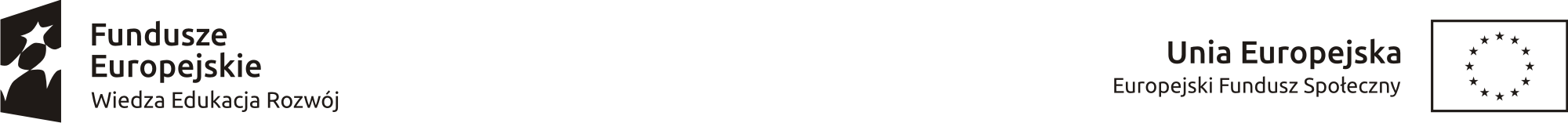 UMOWA PRZYSTĄPIENIA DO PROJEKTU pn.: „Moja własna firma”  nr ___/____/MWF/2022w ramach Osi Priorytetowej I – RYNEK PRACY OTWARTY DLA WSZYSTKICHDziałania 1.2 Wsparcie osób młodych na regionalnym rynku pracyPoddziałania 1.2.1 Wsparcie udzielane w ramach EFS zawarta w dniu …………………………..………… w ………………………………… pomiędzy ………………………………………………………………………………………………<pełna nazwa Beneficjenta (Partnera,)>z siedzibą w…………………………………., zwanym dalej „Beneficjentem”, reprezentowanym przez:….………………………………………………………a ………………………………………………………………………………………………< pełne dane <Uczestnika projektu)>, zwanym dalej „Uczestnikiem projektu”.Projekt: „Moja własna firma” współfinansowany ze środków Unii Europejskiej 
w ramach Europejskiego Funduszu Społecznego oraz budżetu państwa realizowany w oparciu o zawartą z Instytucją Pośredniczącą Umowę o dofinansowanie projektu 
nr POWR.01.02.01-04-101/21.§ 1Uczestnik Projektu oświadcza, iż spełnia warunki udziału w Projekcie, zgodnie 
z zapisami Regulaminu rekrutacji Uczestników Projektu „Moja własna firma”, zwanym w dalszej części Umowy Regulaminem. Uczestnik Projektu oświadcza, że zapoznał się i akceptuje zapisy Regulaminu oraz zobowiązuje się do ich przestrzegania.W terminie 4 tygodni po zakończeniu udziału w projekcie Uczestnik Projektu przekaże do Biura projektu dane dotyczące statusu na rynku pracy oraz informacje na temat udziału w kształceniu lub szkoleniu oraz uzyskania kwalifikacji lub nabycia kompetencji, w formie wypełnionego Załącznika nr 5 
do niniejszej Umowy.W ciągu trzech miesięcy po zakończeniu udziału w projekcie Uczestnik Projektu udostępni dane dotyczące statusu na rynku pracy.§ 2Uczestnik projektu poddany zostaje weryfikacji predyspozycji do samodzielnego założenia i prowadzenia działalności gospodarczej podczas rozmowy z Doradcą zawodowym.Negatywna ocena weryfikacji predyspozycji do samodzielnego założenia 
i prowadzenia działalności gospodarczej uniemożliwia dalsze uczestnictwo 
w Projekcie. Uczestnik projektu zostaje powiadomiony o ostatecznym zakwalifikowaniu się 
do objęcia wsparciem na warunkach określonych w Regulaminie.  Uczestnikowi projektu przysługuje prawo do złożenia wniosku o zwrot kosztów dojazdu poniesionych w ramach spotkania z doradcą zawodowym. Niniejsza Umowa nie stanowi podstawy do żądania przez Uczestnika projektu 
do objęcia formami wsparcia w ramach Projektu, tj. wsparciem szkoleniowym, wsparciem finansowym na założenie własnej działalności gospodarczej oraz fakultatywnym wsparciem pomostowym.   § 3 Wszelkie zmiany Umowy wymagają aneksu w formie pisemnej, pod rygorem nieważności, z zastrzeżeniem zmian wynikającym z aktualizacji Regulaminu, 
o którym mowa w § 1, ust.1. Aktualny Regulamin dostępny jest na stronie internetowej …………………i w Biurze projektu.Aktualizacja danych osobowych nie wymaga formy aneksu, tylko przedłożenia przez Uczestnika Projektu zaktualizowanego, podpisanego załącznika nr 2.Obowiązki i prawa wynikające z Umowy oraz związane z nią płatności nie mogą być w żadnym wypadku przenoszone na rzecz osoby trzeciej.§ 4 Uczestnik Projektu może rozwiązać Umowę w każdym momencie bez okresu wypowiedzenia, co jest jednoznaczne z zaprzestaniem uczestnictwa w projekcie.Umowa może zostać wypowiedziana przez Beneficjenta, gdy:Uczestnik/Uczestniczka projektu naruszy warunki Regulaminu;Uczestnik/Uczestniczka projektu zatai zaistnienie okoliczności powodujących niespełnienie warunków przystąpienia do projektu lub uczestnictwa 
w projekcie;Uczestnik/Uczestniczka projektu bez uzasadnienia zaprzestanie lub odmówi 
skorzystania z form wsparcia proponowanych w ramach projektu, tj. przerwie 
bez uzasadnienia udział w projekcie;Uczestnik/Uczestniczka projektu przystąpi do projektu na podstawie nieprawdziwych oświadczeń lub sfałszowanych dokumentów albo w innych przypadkach świadomego wprowadzenia w błąd mających wpływ na prawidłowość poniesionych wydatków;Uczestnik/Uczestniczka projektu naruszy postanowienia podpisanych umów 
w projekcie;Zaprzestana zostanie realizacja Projektu.Umowa wygasa w przypadku, gdy:Uczestnik/Uczestniczka projektu otrzyma negatywny wynik weryfikacji predyspozycji do samodzielnego założenia i prowadzenia działalności gospodarczej, o którym mowa w  § 2 ust.1 niniejszej Umowy lub w przypadku, gdy nie zostanie zakwalifikowany do objęcia wsparciem w ramach Projektu;Złożony przez Uczestnika/Uczestniczkę projektu Biznesplan w ramach Projektu zostanie odrzucony na etapie oceny formalnej lub merytorycznej;Uczestnik/Uczestniczka projektu zakończy udział w projekcie. Rozwiązanie Umowy z winy Uczestnika Projektu w sytuacjach określonych 
w ust.2 pkt 1 do pkt 5 Umowy może wiązać się z żądaniem zwrotu poniesionych kosztów, środków otrzymanych przez Uczestnika/ Uczestniczkę w projekcie.§ 5 Postanowienia niniejszej Umowy podlegają prawu polskiemu.Umowa obowiązuje od dnia jej podpisania.Wszelkie spory związane z realizacją niniejszej Umowy podlegają rozstrzygnięciu przez sąd powszechny właściwy dla siedziby ………………………………… Umowę sporządzono w dwóch jednobrzmiących egzemplarzach, po jednym 
dla każdej ze stron.§ 6 Wszelka korespondencja związana z realizacją niniejszej Umowy prowadzona jest w formie pisemnej oraz będzie się powoływała na numer niniejszej Umowy. § 7 ZałącznikiNastępujące dokumenty są załącznikami do niniejszej Umowy: Załącznik 1: Oświadczenie Uczestnika/Uczestniczki projektu dotyczące danych osobowych,Załącznik 2: Zakres przekazanych do przetwarzania danych osobowych,Załącznik 3: Oświadczenie Uczestnika projektu realizowanego w ramach EFS,Załącznik 4: Oświadczenie Uczestnika Projektu aktywizacji zawodowej,Załącznik nr 5: Oświadczenie Uczestnika Projektu realizowanego w ramach Programu Wiedza Edukacja Rozwój (PO WER) nt. sytuacji po zakończeniu udziału w projekcie.Data podpisania umowy  _________________________Uczestnik projektu					   (Beneficjent).......................................................           	………………………………………..                                            Załącznik 1: Oświadczenie Uczestnika/Uczestniczki projektu dotyczące danych osobowychOŚWIADCZENIE UCZESTNIKA PROJEKTU(uwzględnia obowiązek informacyjny realizowany w związku z art. 13 i art. 14 Rozporządzenia Parlamentu Europejskiego i Rady (UE) 2016/679)W związku z przystąpieniem do projektu pn. „Moja własna firma” przyjmuję 
do wiadomości, że:Administratorem moich danych osobowych jest minister właściwy do spraw rozwoju regionalnego pełniący funkcję Instytucji Zarządzającej dla Programu Operacyjnego Wiedza Edukacja Rozwój 2014-2020, mający siedzibę przy 
ul. Wspólnej 2/4, 00-926 Warszawa.Przetwarzanie moich danych osobowych jest zgodne z prawem i spełnia warunki, o których mowa art. 6 ust. 1 lit. c oraz art. 9 ust. 2 lit. g Rozporządzenia Parlamentu Europejskiego i Rady (UE) 2016/679 (RODO)  – dane osobowe są niezbędne dla realizacji Programu Operacyjnego Wiedza Edukacja Rozwój 2014-2020 (PO WER) na podstawie: rozporządzenia Parlamentu Europejskiego i Rady (UE) nr 1303/2013 z dnia 
17 grudnia 2013 r. ustanawiającego wspólne przepisy dotyczące Europejskiego Funduszu Rozwoju Regionalnego, Europejskiego Funduszu Społecznego, Funduszu Spójności, Europejskiego Funduszu Rolnego na rzecz Rozwoju Obszarów Wiejskich oraz Europejskiego Funduszu Morskiego i Rybackiego oraz ustanawiającego przepisy ogólne dotyczące Europejskiego Funduszu Rozwoju Regionalnego, Europejskiego Funduszu Społecznego, Funduszu Spójności i Europejskiego Funduszu Morskiego 
i Rybackiego oraz uchylającego rozporządzenie Rady (WE) nr 1083/2006 (Dz. Urz. UE L 347 z 20.12.2013, str. 320, z późn. zm.),rozporządzenia Parlamentu Europejskiego i Rady (UE) nr 1304/2013 z dnia 
17 grudnia 2013 r. w sprawie Europejskiego Funduszu Społecznego 
i uchylającego rozporządzenie Rady (WE) nr 1081/2006 (Dz. Urz. UE L 347 
z 20.12.2013, str. 470, z późn. zm.),ustawy z dnia 11 lipca 2014 r. o zasadach realizacji programów w zakresie polityki spójności finansowanych w perspektywie finansowej 2014–2020 
(Dz. U. z 2018 r. poz. 1431, z późn. zm.),rozporządzenia wykonawczego Komisji (UE) nr 1011/2014 z dnia 
22 września 2014 r. ustanawiającego szczegółowe przepisy wykonawcze 
do rozporządzenia Parlamentu Europejskiego i Rady (UE) nr 1303/2013 
w odniesieniu do wzorów służących do przekazywania Komisji określonych informacji oraz szczegółowe przepisy dotyczące wymiany informacji między beneficjentami a instytucjami zarządzającymi, certyfikującymi, audytowymi 
i pośredniczącymi (Dz. Urz. UE L 286 z 30.09.2014, str. 1).Moje dane osobowe będą przetwarzane w zbiorach: „Program Operacyjny Wiedza Edukacja Rozwój”, „Centralny system teleinformatyczny wspierający realizacje programów operacyjnych”.Moje dane osobowe będą przetwarzane wyłącznie w celu realizacji projektu „Moja własna firma”, w szczególności potwierdzenia kwalifikowalności wydatków, udzielenia wsparcia, monitoringu, ewaluacji, kontroli, audytu i sprawozdawczości oraz działań informacyjno-promocyjnych w ramach PO WER.Moje dane osobowe zostały powierzone do przetwarzania Instytucji Pośredniczącej – Wojewódzki Urząd Pracy w Toruniu, ul. Szosa Chełmińska 30/32, 87-100 Toruń, beneficjentowi realizującemu projekt  - Grudziądzkie Poręczenia Kredytowe, ul. Curie -Skłodowskiej 5-7 , 86-300 Grudziądz, partnerom projektu: Toruńskim Laboratorium Biznesu 87-100 Toruń, ul. Kopernika 27, Agencji Analiz i Doradztwa Personalnego Psychological Solutions Group Remigiusz Koc, 85-022 Bydgoszcz ul. Gdańska 105/4, PAROL KONCEPT Rafał Parol, Dolna Grupa, ul. Ogrodnicza 4, Grudziądzkiemu Parku Przemysłowemu Spółka z o.o.,86-300 Grudziądz ul. Waryńskiego 32-36.  Moje dane osobowe mogą zostać przekazane podmiotom realizującym badania ewaluacyjne na zlecenie Instytucji Zarządzającej, Instytucji Pośredniczącej lub beneficjenta. Moje dane osobowe mogą zostać również powierzone specjalistycznym firmom, realizującym na zlecenie Instytucji Zarządzającej, Instytucji Pośredniczącej oraz beneficjenta kontrole i audyt w ramach PO WER. Moje dane osobowe mogą zostać powierzone podmiotom świadczącym 
na rzez Instytucji Zarządzającej usługi związane z obsługą i rozwojem systemów teleinformatycznych.Moje dane osobowe mogą zostać udostępnione organom upoważnionym zgodnie 
z obowiązującym prawem.Podanie danych jest warunkiem koniecznym otrzymania wsparcia, a odmowa ich podania jest równoznaczna z brakiem możliwości udzielenia wsparcia w ramach projektu.W terminie 4 tygodni po zakończeniu udziału w projekcie przekażę beneficjentowi dane dotyczące mojego statusu na rynku pracy oraz informacje na temat udziału w kształceniu lub szkoleniu oraz uzyskania kwalifikacji lub nabycia kompetencji.W ciągu trzech miesięcy po zakończeniu udziału w projekcie udostępnię dane dotyczące mojego statusu na rynku pracy.Moje dane osobowe nie będą przekazywane do państwa trzeciego lub organizacji międzynarodowej.Moje dane osobowe nie będą poddawane zautomatyzowanemu podejmowaniu decyzji.Moje dane osobowe będą przechowywane do czasu rozliczenia Programu Operacyjnego Wiedza Edukacja Rozwój 2014 -2020 oraz zakończenia archiwizowania dokumentacji.Mogę skontaktować się u beneficjenta z osobą, która odpowiada za ochronę przetwarzania danych osobowych wysyłając wiadomość na adres poczty elektronicznej gpk@gpk.grudziadz.pl  lub z powołanym przez administratora Inspektorem Ochrony Danych wysyłając wiadomość na adres poczty elektronicznej iod@miir.gov.pl .Mam prawo dostępu do treści swoich danych i ich sprostowania lub ograniczenia przetwarzania jeżeli spełnione są przesłanki określone w art. 16 i 18 RODO.Mam prawo do wniesienia skargi do organu nadzorczego, którym jest Prezes Urzędu Ochrony Danych Osobowych.W celu potwierdzenia kwalifikowalności wydatków w projekcie oraz monitoringu moje dane osobowe takie jak imię (imiona), nazwisko, PESEL, nr projektu, data rozpoczęcia udziału w projekcie, data zakończenia udziału w projekcie, kod tytułu ubezpieczenia, wysokość składki z tytułu ubezpieczenia zdrowotnego, wysokość składki z tytułu ubezpieczenia wypadkowego mogą być przetwarzane w zbiorze: „Zbiór danych osobowych z ZUS”. Dla tego zbioru mają zastosowanie informacje jak powyżej........................................			     …..............................................................   (data) 				              (podpis uczestnika projektu)Załącznik 2: Zakres przekazanych do przetwarzania danych osobowych.......................................			     …..............................................................   (data) 				              (podpis uczestnika projektu)Załącznik 3: Oświadczenie Uczestnika projektu realizowanego w ramach EFSOŚWIADCZENIE UCZESTNIKA PROJEKTU REALIZOWANEGO W RAMACH EFSDane osobowe:Oświadczam, że powyższe dane są zgodne z okazanym dokumentem tożsamości.……………………………………………………………..…………………     (data i czytelny podpis osoby reprezentującej beneficjenta/partnera  projektu)Proszę o zaznaczenie informacji dotyczących Pana/Pani sytuacji w momencie rozpoczęcia udziału w projekcie (należy zaznaczyć jedną z trzech możliwych odpowiedzi):Proszę o zaznaczenie informacji dotyczących Pana/Pani sytuacji w momencie rozpoczęcia udziału w projekcie (należy zaznaczyć wszystkie właściwe odpowiedzi):Oświadczam, że wszystkie podane przeze mnie powyżej informacje są prawdziwe i kompletne. Przyjmuję do wiadomości, że informacje te mogą podlegać weryfikacji przez upoważnione instytucje (np. urzędy kontroli skarbowej) na podstawie krajowych rejestrów (np. rejestr ZUS, rejestr PUP) pod względem ich zgodności z prawdą.……………………………………………..…………………(data i czytelny podpis uczestnika projektu)Załącznik 4: Oświadczenie Uczestnika Projektu aktywizacji zawodowejOŚWIADCZENIE UCZESTNIKA PROJEKTUW związku z przystąpieniem do projektu pn. „Moja własna firma” oświadczam, że 
nie biorę udziału w innym projekcie aktywizacji zawodowej współfinansowanym 
ze środków Europejskiego Funduszu Społecznego oraz zobowiązuję się, że 
do momentu zakończenia wsparcia w projekcie pn. „Moja własna firma” nie będę uczestniczyć w innym projekcie aktywizacji zawodowej współfinansowanym 
ze środków Europejskiego Funduszu Społecznego.…………………………………………………………………DATA I CZYTELNY PODPIS UCZESTNIKA PROJEKTUZałącznik nr 5: Oświadczenie Uczestnika Projektu realizowanego w ramach Programu Wiedza Edukacja Rozwój (PO WER) nt. sytuacji po zakończeniu udziału 
w projekcie.OŚWIADCZENIE UCZESTNIKA PROJEKTU REALIZOWANEGO W RAMACH PROGRAMU WIEDZA EDUKACJA ROZWÓJ (PO WER) NT. SYTUACJI PO ZAKOŃCZENIU UDZIAŁU W PROJEKCIEDane osobowe:Proszę o zaznaczenie statusu na rynku pracy w okresie do czterech tygodni od zakończenia udziału w projekcie:Czy w okresie do czterech tygodni od zakończenia udziału w projekcie poszukiwał(a) Pan/Pani pracy lub był(a) Pan/Pani zarejestrowany (a) 
w urzędzie pracy jako poszukujący(a) pracy? Czy w okresie do czterech tygodni od zakończenia udziału w projekcie rozpoczął(ęła) Pan/Pani naukę w szkole lub wziął(ęła) udział w szkoleniu?Czy w trakcie projektu lub w okresie do czterech tygodni od zakończenia udziału w projekcie uzyskał(a) Pan/Pani, po zdanym egzaminie, certyfikat/zaświadczenie potwierdzające uzyskanie kwalifikacji – tzn. 
w projekcie uczestniczył(a) Pan/Pani w kursie/szkoleniu, które zakończyło się egzaminem (np. kurs prawa jazdy, kurs umiejętności komputerowych ECDL, egzamin językowy) i dopiero po zdaniu egzaminu otrzymał(a) Pan/Pani certyfikat/świadectwo? Pytanie dotyczy wyłącznie kwalifikacji, uzyskanych w wyniku udziału w projekcie (tj. np. w szkoleniu realizowanym w projekcie, w którym Pan/Pani uczestniczył(a), ale sam egzamin mógł odbyć się w projekcie lub poza nim (np. ze środków własnych).Niniejszym oświadczam, że wszystkie podane przeze mnie powyżej informacje są prawdziwe i kompletne.………………………………………………(data i czytelny podpis)		Lp.Lp.NazwaNazwaWartośćWartośćDane uczestnika+1ImięImięDane uczestnika+2NazwiskoNazwiskoDane uczestnika+3PłećPłećDane uczestnika+4Wiek w chwili przystąpienia do projektuWiek w chwili przystąpienia do projektuDane uczestnika+5PESELPESELDane uczestnika+6Nazwa instytucjiNazwa instytucjiDane uczestnika+7WykształcenieWykształcenieDane kontaktowe8KrajKrajDane kontaktowe9WojewództwoWojewództwoDane kontaktowe10PowiatPowiatDane kontaktowe11GminaGminaDane kontaktowe12MiejscowośćMiejscowośćDane kontaktowe13Kod pocztowyKod pocztowyDane kontaktowe14UlicaUlicaDane kontaktowe15Nr domuNr domuDane kontaktowe16Nr lokaluNr lokaluDane kontaktowe17Obszar wg stopnia urbanizacji (DEBURGA)Obszar wg stopnia urbanizacji (DEBURGA)Dane kontaktowe18Telefon kontaktowyTelefon kontaktowyDane kontaktowe19Adres poczty elektronicznej (e-mail)Adres poczty elektronicznej (e-mail)Dane dodatkowe20Status osoby na rynku pracy w chwili przystąpienia do projektuStatus osoby na rynku pracy w chwili przystąpienia do projektu       osoba bierna zawodowo, w tym:              osoba ucząca się              osoba nieuczestnicząca w      
               kształceniu lub w szkoleniu              inne      osoba bezrobotna      
      niezarejestrowana 
      w ewidencji urzędów pracy      osoba długotrwale bezrobotna       inne       osoba bierna zawodowo, w tym:              osoba ucząca się              osoba nieuczestnicząca w      
               kształceniu lub w szkoleniu              inne      osoba bezrobotna      
      niezarejestrowana 
      w ewidencji urzędów pracy      osoba długotrwale bezrobotna       inneDane dodatkowe21Status uczestnika projektu w chwili przystąpienia do projektu [można zaznaczyć kilka kategorii]osoba należąca do mniejszości narodowej lub etnicznej, migrant, osoba obcego pochodzeniaosoba należąca do mniejszości narodowej lub etnicznej, migrant, osoba obcego pochodzeniaDane dodatkowe21Status uczestnika projektu w chwili przystąpienia do projektu [można zaznaczyć kilka kategorii]osoba bezdomna lub dotknięta wykluczeniem z dostępu do mieszkańosoba bezdomna lub dotknięta wykluczeniem z dostępu do mieszkańDane dodatkowe21Status uczestnika projektu w chwili przystąpienia do projektu [można zaznaczyć kilka kategorii]osoba z niepełnosprawnościamiosoba z niepełnosprawnościamiDane dodatkowe21Status uczestnika projektu w chwili przystąpienia do projektu [można zaznaczyć kilka kategorii]osoba w innej niekorzystnej sytuacji społecznej (innej niż wymienione powyżej) [uwaga: należy zaznaczyć w przypadku przynależności do którejś z kategorii:osoby z obszarów wiejskichosoby bezdomne lub dotknięte wykluczeniem z dostępu do mieszkańosoby z wykształceniem na poziomie poniżej podstawowegobyli więźniowienarkomaniosoba w innej niekorzystnej sytuacji społecznej (innej niż wymienione powyżej) [uwaga: należy zaznaczyć w przypadku przynależności do którejś z kategorii:osoby z obszarów wiejskichosoby bezdomne lub dotknięte wykluczeniem z dostępu do mieszkańosoby z wykształceniem na poziomie poniżej podstawowegobyli więźniowienarkomaniImięNazwiskoPESEL lub data urodzeniaPłeć    □ Kobieta                     □ MężczyznaData rozpoczęcia udziału 
w projekcie (DD-MM-RRRR) - wypełnia realizator projektu□Jestem bezrobotny(a)tzn. jestem:□zarejestrowany(a) w urzędzie pracy jako bezrobotny(a) (bezrobotny zarejestrowany w ewidencji urzędów pracy) lub □nie pracuję i nie jestem zarejestrowany(a) w urzędzie pracy, ale poszukuję pracy i jestem gotowy(a) do jej podjęcia (bezrobotny niezarejestrowany 
w ewidencji urzędów pracy)Jestem bezrobotny(a)tzn. jestem:□zarejestrowany(a) w urzędzie pracy jako bezrobotny(a) (bezrobotny zarejestrowany w ewidencji urzędów pracy) lub □nie pracuję i nie jestem zarejestrowany(a) w urzędzie pracy, ale poszukuję pracy i jestem gotowy(a) do jej podjęcia (bezrobotny niezarejestrowany 
w ewidencji urzędów pracy)□Jestem bierny(a) zawodowotzn. nie pracuję, nie jestem zarejestrowany(a) w urzędzie pracy i nie poszukuję pracyJestem bierny(a) zawodowotzn. nie pracuję, nie jestem zarejestrowany(a) w urzędzie pracy i nie poszukuję pracy□Jestem pracujący(a) – tzn. (proszę o zaznaczenie jednej z poniższych odpowiedzi):Jestem pracujący(a) – tzn. (proszę o zaznaczenie jednej z poniższych odpowiedzi):□□Wykonuję pracę przynoszącą zarobek lub dochód□□Prowadzę działalność gospodarczą lub pomagam w rodzinnej działalności gospodarczej□□Prowadzę gospodarstwo rolne lub pomagam w rodzinnym gospodarstwie rolnym□□Odbywam praktykę zawodową przynoszącą zarobek lub dochód□□Odbywam płatny staż/ przygotowanie zawodowe przynoszące zarobek lub dochód (nie dotyczy stażu/ przygotowania zawodowego, na które kieruje urząd pracy, ponieważ w tym przypadku jest Pan/Pani cały czas zarejestrowany(a) jako osoba bezrobotna)□□Jestem w trakcie zakładania działalności gospodarczej□□Jestem w trakcie zakładania gospodarstwa rolnego□□Przebywam na urlopie macierzyńskim/ rodzicielskim□Nie uczę się ani nie szkolętzn. nie uczęszczałem(am) na zajęcia w szkole lub na uniwersytecie w trybie stacjonarnym ani podczas ostatnich czterech tygodni nie brałem(am) udziału 
w szkoleniu mającym na celu uzyskanie lub uzupełnienie umiejętności 
i kwalifikacji potrzebnych do wykonywania pracy finansowanym ze środków publicznych lub zaniedbuję obowiązek szkolny lub nauki. ImięNazwiskoPESEL lub data urodzeniaPłeć    □ Kobieta                      □ MężczyznaData zakończenia udziału 
w projekcie (DD-MM-RRRR) - wypełnia realizator projektu□Jestem pracujący(a) – tzn. (proszę o zaznaczenie jednej z poniższych odpowiedzi): Jestem pracujący(a) – tzn. (proszę o zaznaczenie jednej z poniższych odpowiedzi): □Wykonuję pracę przynoszącą zarobek lub dochód□Prowadzę działalność gospodarczą lub pomagam w rodzinnej działalności gospodarczej□Prowadzę gospodarstwo rolne lub pomagam w rodzinnym gospodarstwie rolnym□Odbywam praktykę zawodową przynoszącą zarobek lub dochód□Odbywam płatny staż/ przygotowanie zawodowe przynoszące zarobek lub dochód (nie dotyczy stażu/ przygotowania zawodowego, na które kieruje urząd pracy, ponieważ w tym przypadku jest Pan/Pani cały czas zarejestrowany(a) jako osoba bezrobotna)□Jestem w trakcie zakładania działalności gospodarczej□Jestem w trakcie zakładania gospodarstwa rolnego□Przebywam na urlopie macierzyńskim/ rodzicielskim□Jestem bezrobotny(a)tzn. jestem:zarejestrowany(a) w urzędzie pracy jako bezrobotny(a) lub nie pracuję i nie jestem zarejestrowany(a) w urzędzie pracy, ale poszukuję pracy i jestem gotowy(a) do jej podjęciaJestem bezrobotny(a)tzn. jestem:zarejestrowany(a) w urzędzie pracy jako bezrobotny(a) lub nie pracuję i nie jestem zarejestrowany(a) w urzędzie pracy, ale poszukuję pracy i jestem gotowy(a) do jej podjęcia□Jestem bierny(a) zawodowotzn. nie pracuję, nie jestem zarejestrowany(a) w urzędzie pracy i nie poszukuję pracyJestem bierny(a) zawodowotzn. nie pracuję, nie jestem zarejestrowany(a) w urzędzie pracy i nie poszukuję pracy□Tak□Nie□Tak□Nie□Tak□Nie